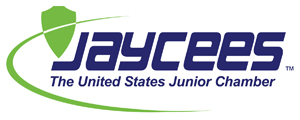 Project Management Guide (PMG)Chapter Name:   	State Name:   Project Name:  Area of Opportunity:  Category:  Project Manager’s Officer:   		Primary Phone:   Email Address:   Supervising Chapter Officer:   	Primary Phone:   Email Address:   PURPOSE OF THE GUIDE:Good advanced planning and record-keeping will assure success. Use this guide in planning and conducting the project by answering each of the following questions and updating information as the project progresses.  Evaluate the impact of your project and provide recommendations for future Project Managers.PLANNING Primary Purpose (How does this project align with the Jaycee Mission Statement, which is to provide development opportunities for young people to create positive change?)The girl’s STEM camp focuses on promoting interest and engagement for middle school girls in the Science, Technology, Engineering, and Mathematics fields through hands-on activities.  Project OverviewGive a brief description of the proposed project and background information. (Who, what, when, where and why?)Research has shown that the middle school to early high school range is where most girls lose interest in or are discourage from STEM fields and activities. The camp is held at a local community center over the summer, which allows for engaging the girls without added school pressure. How will this project benefit the individual member, the chapter, and the community?By utilizing chapter members as instructors, the STEM camp project allows them to interact with the youth of the community, while creating a good public image and connections for the Chapter, and encouraging the development of the girls into young leaders who can support change in their community. List specific and measurable goals to be accomplished by this project. (Example: Involve 25 Jaycees. Recruit 2 new members.)Goal 1 – Have 3 Chapter members lead activities.Goal 2 – Have at least 40 girls attend.Goal 3 – Involve at least 12 chapter membersGoal 4 – Partner with at least 1 community groupSteps to implementation: List the specific steps to bring this project to a successful completion, showing the planned dates for each step, and the person or people responsible for each step.Critical ContactsProject ManagerName:  Taylor ChamberlainEmail: Phone: Duties:  Schedule and lead committee meetings, secure location, organize material acquiring efforts, lead an activity, distribute gift card request letters, acquire materials for self led activity, disseminat project information to the communityPresidentName: Suzanne MidgelyEmail: Phone:   Duties:  Lead an activity, acquire food and beverages, design flyer and ensure information is loaded to Peninsula Jaycees website, distribute gift card request letters, acquire materials for self-led activity, disseminate project information to the communityPublic Relations and Material RequestsName: Beverly WilliamsEmail: Phone: Duties: Write gift card request letters, distribute gift card request letters, assist in identifying key community resources, disseminate project information to the communityPublic Relations and RegistrationName: Alexandra SnyderEmail: Phone: Duties:  Set up registration, lead an activity, distribute gift card request letters, acquire materials for self-led activities, disseminate project information to the communityCommunity Contacts and InsightName: Angela BenjaminEmail: Phone:Duties:  Identify key community resources, distribute gift card request letters, disseminate project information to the community What specific materials, supplies, and resources will be required? Complete a proposed budget indicating all anticipated income and expensesProposed BudgetINCOME:	PROPOSEDAppropriation from chapter	$     Value of donated items (list)List donated items and assign a value.	$     List donated items and assign a value.	$     List donated items and assign a value.	$     List donated items and assign a value.	$     Other sources of income (list)$5 Registration Fee (50 students)	$200.00List potential income (raffles, fundraisers, etc.)	$     List potential income (raffles, fundraisers, etc.)	$     List potential income (raffles, fundraisers, etc.)	$     List potential income (raffles, fundraisers, etc.)	$     List potential income (raffles, fundraisers, etc.)	$     __________________________________________TOTAL INCOME	$200.00EXPENSES:	PROPOSEDValue of donated items (list)List donated items and assign a value.	$     List donated items and assign a value.	$     List donated items and assign a value.	$     List donated items and assign a value.	$     Other expenses (list)Activity Materials (e.g. Popsicle sticks, Glue, Baking Soda)	$200.00Lunch (50 students & 15 adults)	$300.00List potential expenses (i.e.: materials for the project).	$     List potential expenses (i.e.: materials for the project).	$     List potential expenses (i.e.: materials for the project).	$     List potential expenses (i.e.: materials for the project).	$     Return of appropriation from chapter	$     Return to chapter (profit)	$     (OR Donation to Insert donation recipient's name)__________________________________________TOTAL EXPENSES	$500.00Describe the potential problems and solutions to successfully complete this project.Potential Problem:  Not enough registrants	Potential Solution:  Push information to wider parts of the area, different community centers, and schools/after school programs. If necessary push registration to chapter/friends of the chapter’s children. Potential Problem:  Not enough volunteersPotential Solution:  Reach out to other Chapters, community groups/programs who may have leaders who would be interested in assisting. Potential Problem:  Non-ideal location/time-framePotential Solution:  Adapt the project plan so as to best utilize the available resources. EVALUATIONList solutions and/or recommendations for future Project Managers. (List here anything that you would do differently the next time this project is run. Would you make contacts earlier? Was manpower sufficient? Could this project be broadened or should it be more focused?)Begin efforts to distribute information through school system sooner. Because the schools require the flyer to be approved by the school board and that the flyers for distribution be provided by the organization, this is a time consuming process that eats into the budget with printing fees.Have one activity more than the intended number of student groups (i.e. four projects for three groups of students). This allows for activity leads and assistants to take breaks and potentially participate in or observe the other activities. It also facilitates a smoother transition process from one activity to another.Lysol or similar cleaning wipes for cleaning up during and after.Bigger or multiple rooms to conduct activities. Full day project would be better to facilitate medium or larger groups. Push harder to get community group (Girl Scouts, Girls Inc., etc.) involvement/support.  ResultsPrimary Purpose:  The girl’s STEM camp focuses on promoting interest and engagement for middle school girls in the Science, Technology, Engineering, and Mathematics fields through hands-on activities. Results:  The girl’s STEM camp provided three engaging activities for students to participate in, one each in the fields of Science, Physics, and Electrical Engineer. In addition, a presentation by the Menchville Robotics team offered a Technology facet to the program. Goal 1:  Have 3 Chapter members lead activities.Result:  3 members lead activities. 100% success. Goal 2:  Have at least 40 girls attendResult: 12 students attended the event. 30% success. Goal 3:  Involve at least 12 chapter membersResult:  Including members who assisted with planning and community contacts, 11 members were involved. 92% successGoal 4:  Partner with at least 1 community groupResult:  Midtown Community Center provided the space free for the first three hours. A contact with the Girl Scouts disseminated information and led to several girls’ enrollment. 100% success. Project Summary:The Girl’s STEM Camp project began as a passion project and ended a success, if a smaller one than anticipated. The intent was to garner increased attention and support for young girls to pursue career paths in STEM so that they might later be able to create change in their community. Every girl was engaged and enthusiastic at some point during the course of the project. They asked questions about other aspects of the projects, and tried different approaches without prompting when the activity didn’t appear to be going the way it was intended. Growth, on both an intellectual learning level and a teamwork skills level was evident in both the girls and the volunteers. Over the course of the day, volunteers became involved with drawing out the interests of the girls and encouraging them to pursue them, or to be open to new possibilities if they were unsure. The girls began to help each other and make suggestions for corrections, though they kept a certain level of friendly competition active amongst them. Although the project did not meet it’s attendance goals, the more personal atmosphere created by the situation may have lead to increased enthusiasm since volunteers were able to have direct conversations with each girl and to offer advice without being distracted. Project Benefits:Individual Impact:  For individual members, this project offered the opportunity to learn with the girls and to share their enthusiasm for the activities. The activity leaders gained development by learning about their activity and determining how best to present it in a fun and entertaining way for the girls. As a project leader, this project opportunity to step outside my normal comfort zone and experience what project planning and management is about. I learned several things about scheduling and creating contacts that will be helpful to me in my everyday life. As a STEM enthusiast, this project was an excellent and enjoyable opportunity to share my love of STEM with the girls and to encourage them to see a potential future career or hobby in STEM. Chapter Impact:  This project provided an increased public awareness for the chapter and created a strong contact at Brittingham – Midtown Community Center for the Chapter. Community Impact:  Community impact for this project centered on creating an opportunity for young girl’s to see relatable and interesting possibilities for future career paths in STEM. Appendices (Attach your final financial statement and list of contacts.  *Optional: Attach other documentation as appropriate)Final Financial StatementContactsContractsPicturesPress ReleaseFlyerSchool Board Approval LetterAppendix AFinal Financial StatementINCOME:	PROPOSED	ACTUALAppropriation from chapter	$0	$0Value of donated items (list)Lowe’s Gift Card	$20	$20Food Lion Gift Card	$20	$20Farm Fresh Gift Card	$20	$25Costco Gift Card	$20	$25Other sources of income (list)None	$0	$0__________________________________________TOTAL INCOME	$80	$90EXPENSES: 	PROPOSED	ACTUALValue of donated items (list)Light bulb activity (goggles, wire, etc.)	$40	$0List donated items and assign a value.	$     	$     List donated items and assign a value.	$     	$     List donated items and assign a value.	$     	$     Other expenses (list)Bouncy Ball Activity Materials	$83	$30Catapult Activity Materials	$40	$10Light bulb Activity Materials	$63	$30Printing	$100	$20Snacks/Water	$30	$0Room Rental	$53	$53Return of appropriation from chapter	$0	$0Return to chapter (profit)	$0	$0(OR Donation to Insert donation recipient's name)__________________________________________TOTAL EXPENSES	$409	$143Appendix BContactsLocation: Brittingham-Midtown Community CenterName: Jason BrownPhone Number: E-mail: Location: Hampton School BoardName: Ann BanePhone Number: E-mail: Appendix CContracts and AgreementsAppendix DPicturesAppendix E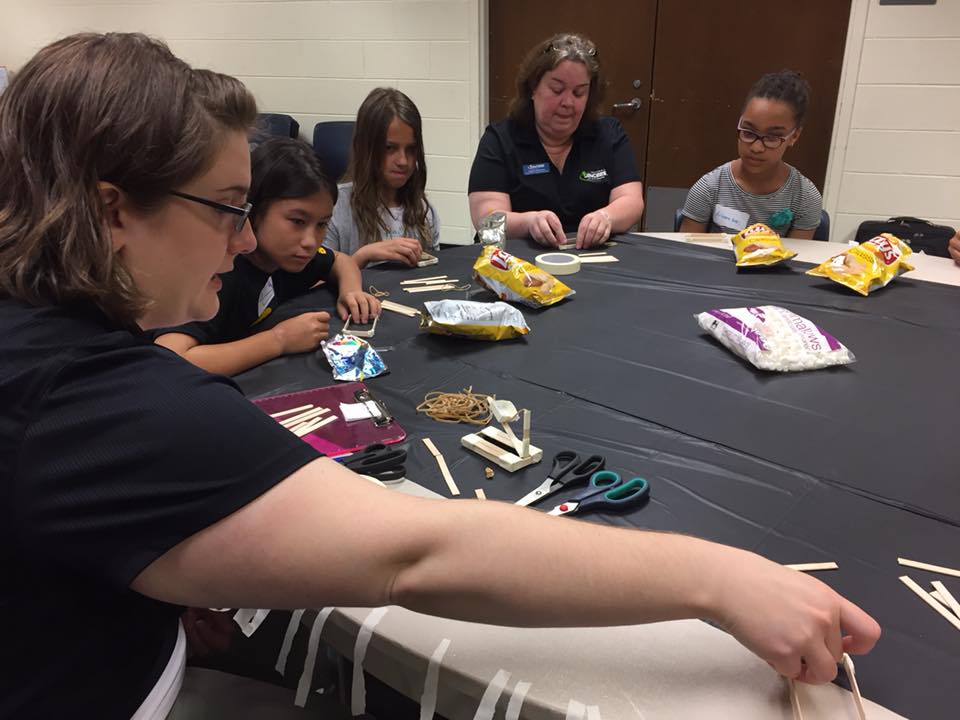 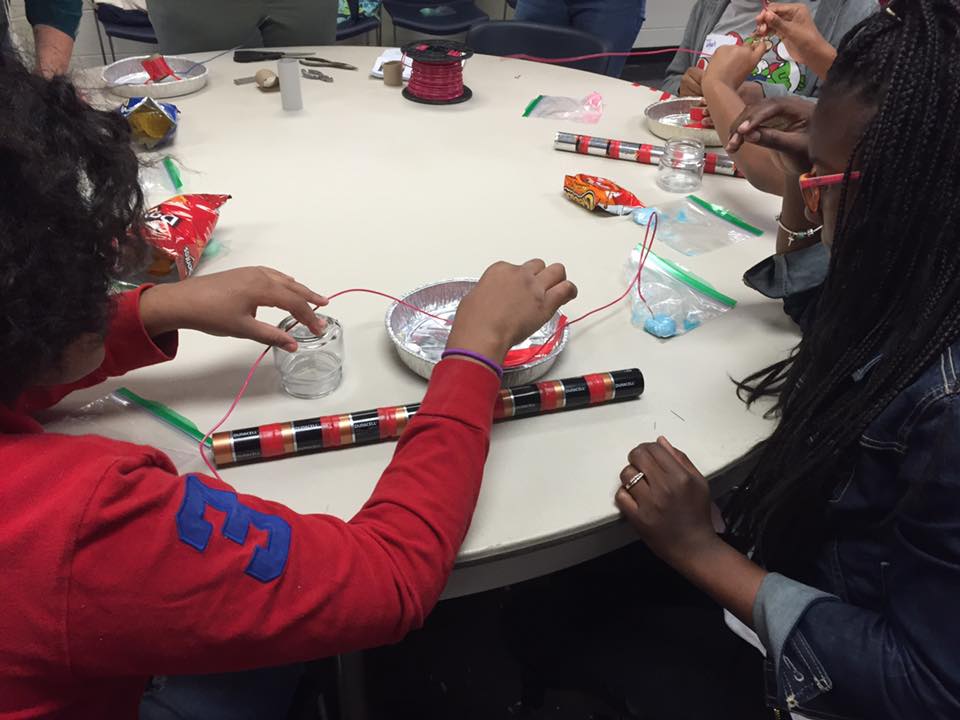 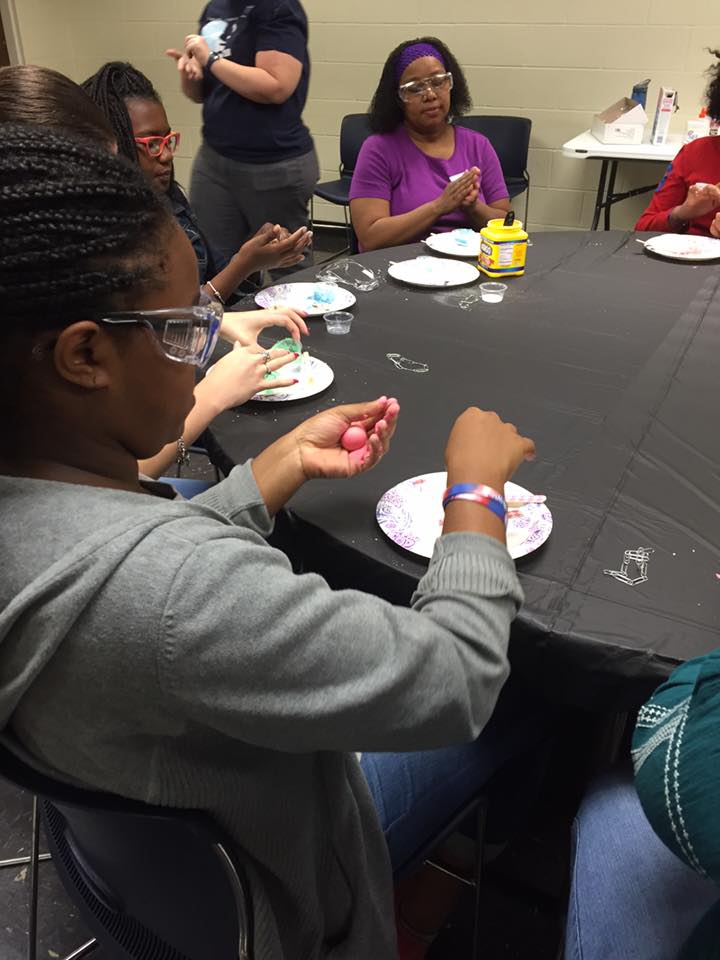 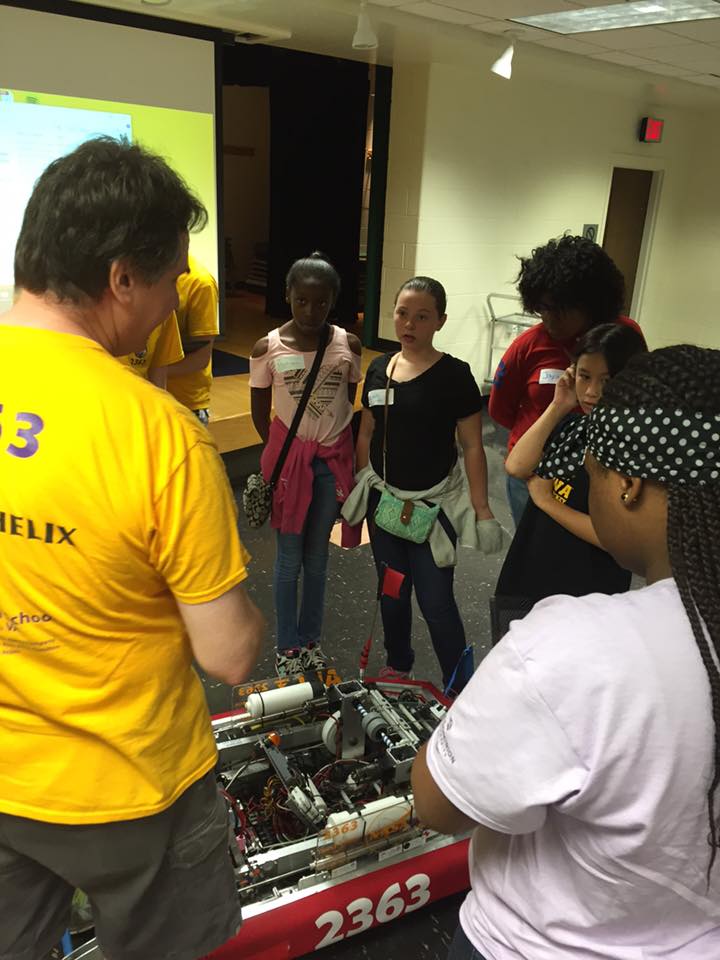 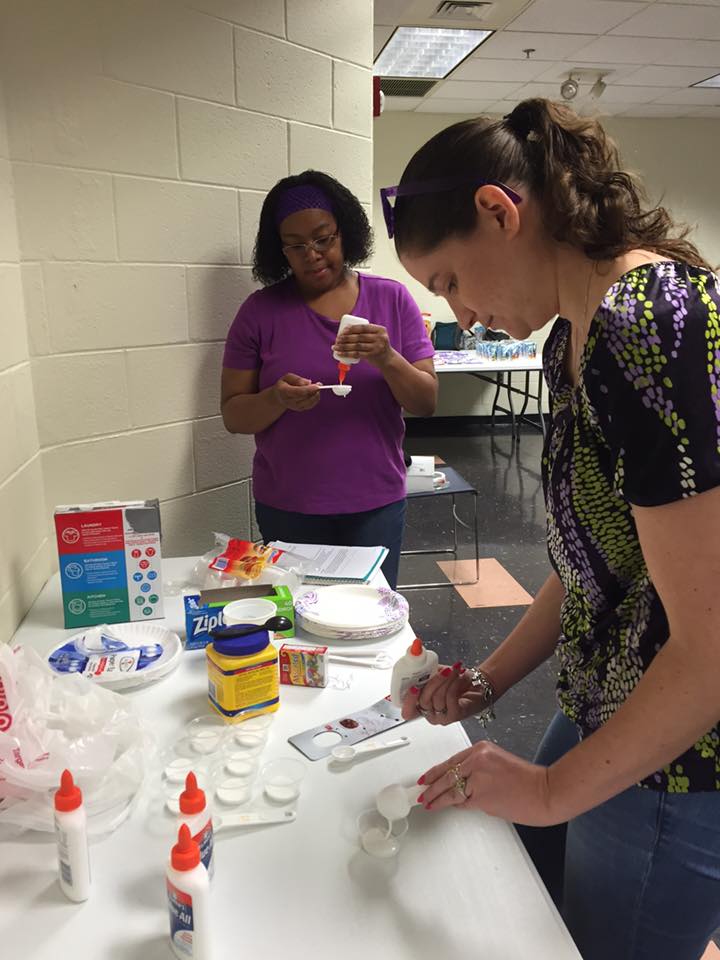 Press ReleaseAppendix FFlyerTASK/ACTIVITYSTART DATEFINISH DATE% COMPLETEPERSON(S) RESPONSIBLECRITICAL TASK (Y/N)FOR CRITICAL TASKS:FOR CRITICAL TASKS:TASK/ACTIVITYSTART DATEFINISH DATE% COMPLETEPERSON(S) RESPONSIBLECRITICAL TASK (Y/N)POTENTIAL PROBLEMPOTENTIAL SOLUTIONIdentify and Secure Location2/164/7100%TaylorYNone of preferred locations are availableSearch Alternative OptionsIdentify Projects for Rotation4/124/23100%AllYCannot find enough project leadersAppeal to chapter at largeGift Card Requests4/126/8100%AllN--Set up Registration4/235/8100%AlexYIssues with EventbriteConsider a different event websiteDesign Poster/Flyer4/125/2100%SuzanneN--Distribute Information to the Community5/46/10100%AllYCannot get flyer distributed to schoolsDistribute more widely to community centers, etc. Close Registration6/86/18100%-N--Secure necessary Materials6/126/17100%Alex, Taylor, SuzanneYUnable to acquire materials for one of the projectsHave a back-up project plannedSecure Snack6/156/15100%SuzanneN--Material or Supply & QuantityPerson Responsible for ObtainingDate NeededDonated, Owned or Purchased?Cost/ValueActivity Materials (e.g. popsicle sticks, glue, baking soda, etc.)Alex, Taylor, Suzanne6/17Purchased~ $200Food for SnacksSuzanne6/17Purchased ~$250Registration Table and MaterialsTaylor6/18Owned (Location’s)$0Flyer PrintingAlex/Suzanne6/1Purchased$100